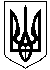 УКРАЇНАХАРКІВСЬКА ОБЛАСТЬКРАСНОГРАДСЬКИЙ РАЙОНЗАЧЕПИЛІВСЬКА СЕЛИЩНА РАДАXXIV сесія VIII скликанняРІШЕННЯ від 13 червня 2022 року                        смт.Зачепилівка                                                      №3768Про встановлення ставок та пільг із сплати земельного податку на 2023 рік        Керуючись п.24 розділу 1 ст.26, ст.69 Закону України „Про місцеве самоврядування в Україні”, Закону України «Про засади державної регуляторної політики у сфері господарської діяльності», відповідно до статей 269-287 Податкового кодексу України зі змінами, Постановою Кабінету Міністрів України від 24.05.2017 року № 483 «Про затвердження форм типових рішень про встановлення ставок та пільг із сплати земельного податку та податку на нерухоме майно, відмінне від земельної ділянки», враховуючи висновки постійних комісій з питань фінансів, бюджету, планування соціально-економічного розвитку, інвестицій та міжнародного співробітництва Зачепилівська селищна рада                                                                  ВИРІШИЛА:1. Установити на території Зачепилівської селищної ради:1) ставки земельного податку згідно з додатком 1;2) перелік фізичних та юридичних осіб, для яких встановлюються пільги щодо сплати земельного податку, перелік земельних ділянок, які не підлягають оподаткуванню земельним податком надані відповідно статей 281, 282, 283 Податкового кодексу України за переліком згідно з додатком 2.2. Затвердити Положення про плату за землю по Зачепилівській селищній раді згідно з додатком 3.3. Платники земельного податку визначаються відповідно до пункту  269.1 статті 269 Податкового кодексу України.4. Об'єкти оподаткування земельним податком визначаються відповідно до пункту  270.1 статті 270 Податкового кодексу України.5.База оподаткування земельним податкомвизначається відповідно до пункту  271.1 статті 271 Податкового кодексу України.6.Податковий період, порядок обчислення та строк плати за землю визначаються відповідно до статей  285,286,287 Податкового кодексу України.       7. Дане рішення набирає чинності з 01.01.2023 року.8. Секретарю селищної ради Бака С.В. оприлюднити дане рішення на офіційному веб-сайті Зачепилівської селищної ради не пізніше як у десятиденний строк після його прийняття та підписання в установленому законодавством порядку.        9.Контроль за виконанням рішення покласти на постійну                          депутатську комісію з питань фінансів, бюджету, планування соціально-економічного розвитку, інвестицій та міжнародного співробітництва (Мартиненко Т.І.)Зачепилівський селищний голова                                              Олена ПЕТРЕНКОДодаток №.1до рішення  XXIV сесії VIII скликанняЗачепилівської селищної радиВід 13.06.2022 року №3768Ставки земельного податку на 2023 рік, введені в дію з 01.01.2023 року на території населених пунктів Зачепилівської селищної радиЗатвердити ставки земельного податку за межами населених пунктів, де не проведена грошова оцінка земель в таких розмірах:Рілля (в т.ч. паї, осг) – 322,37 грн. за 1 га;Багаторічні насадження – 322,37 грн. за 1 га;Сінокіс – 322,37 грн. за 1 га;Пасовища – 322,37 грн. за 1 га.    Секретар ради                                                                                Світлана БАКА         Додаток №2до рішення  XXIV сесії VIII скликанняЗачепилівської селищної радивід 13.06.2022 року №3768ПЕРЕЛІК
пільг для фізичних та юридичних осіб із сплати земельного податку, які встановлюються на 2023 рік та вводяться в дію з 01 січня 2023 рокуВід сплати податку звільняються фізичні та юридичні особи відповідно до статей 281 та 282 Податкового кодексу України.1.2. Встановити такі пільги щодо сплати земельного податку для фізичних та юридичних осіб.Адміністративно - територіальні одиниці або населені пункти селищної територіальної громади, на які поширюється дія рішенняСекретар ради                                                                                 Світлана БАКАДодаток №3до рішення  XXIV сесії VIII скликанняЗачепилівської селищної радиВід_13.06.2022 року №3768ПОЛОЖЕННЯПро плату за землю на території Зачепилівської селищної ради Положення про плату за землю по Зачепилівській селищній раді (далі – Положення) визначає об’єкти оподаткування, платників податку, розміри ставок, податковий період та інші обов’язкові елементи для справляння плати за землю по Зачепилівській селищній раді, визначені статтею 7 Податкового кодексу України.1. Загальні положення1.1. Плата за землю встановлюється згідно з Податковим кодексом України.1.2. Плата за землю – обов’язковий платіж у складі податку на майно, що справляється у формі земельного податку та орендної плати за земельні ділянки державної і комунальної власності.1.3. Земельний податок – обов'язковий платіж, що справляється з власників земельних ділянок та земельних часток (паїв), а також постійних землекористувачів.2. Платники земельного податку2.1. Платниками податку є:2.1.1. власники земельних ділянок, земельних часток (паїв);2.1.2. землекористувачі.2.2. Особливості справляння податку суб'єктами господарювання, які застосовують спрощену систему оподаткування, обліку та звітності, встановлюються главою 1 розділу XIV Податкового кодексу України.3. Об'єкти оподаткування земельним податком3.1.Об'єктами оподаткування є:3.1.1. земельні ділянки, які перебувають у власності або користуванні;3.1.2. земельні частки (паї), які перебувають у власності.4. База оподаткування земельним податком4.1.Базою оподаткування є:4.1.1.нормативна грошова оцінка земельних ділянок з урахуванням коефіцієнта індексації, визначеного відповідно до порядку, встановленого цим розділом;4.1.2. площа земельних ділянок, нормативну грошову оцінку яких не проведено.5. Ставка земельного податку за земельні ділянки, нормативну грошову оцінку яких проведено (незалежно від місця знаходження)5.1. Встановити ставку земельного податку:5.1.1. Встановити в адміністративних межах Зачепилівської селищної ради ставки земельного податку за земельні ділянки нормативну грошову оцінку яких проведено, у розмірі не більше 3 відсотків від нормативної грошової оцінки, а для лісових земель - не більше 0,1 відсотка від їх нормативної грошової оцінки. 5.1.1.1. Встановити ставку земельного податку на земельні ділянки земель житлової забудови, що використовуються без отримання прибутку (присадибна ділянка), у розмірі 0,1 відсотків від нормативної грошової оцінки.5.1.2. Встановити ставки земельного податку на земельні ділянки сільськогосподарських угідь в межах населених пунктів смт. Зачепилівка, с. Скалонівка, с. Нагірне, с.Бердянка, с.Першотравневе, с.Травневе, с.Вишневе, с.Сомівка, с.Семенівка, с.Займанка, с.Лиманівка, с.Леб’яже, с.Кочетівка, с.Перемога, с.Забарине, с.Олександрівка, с.Миколаївка, с.Абазівка, с.Малий Орчик, с.Залінійне, с.Зарічне, с.Орчик,с.НовеМажарове, с.СтареМажарове, с.Зіньківщина, с.Старе Пекельне, с.Нове Пекельне, с.Дудівка, с. Петрівка, с.Котівка, с.Олянівка, с. Рунівщина, с. Устимівка, с.Романівка, с. Перша Педашка, с. Чернещина, с. Новоселівка, с.Письмаківка Зачепилівської селищної ради у розмірі 1,0 відсоток від нормативної грошової оцінки по агровиробничим групам, для земель загального користування – 1 відсоток від нормативної грошової оцінки.6. Ставки земельного податку за земельні ділянки, розташовані за межами населених пунктів, нормативну грошову оцінку яких не проведено:6.1. Встановити ставку земельного податку на земельні ділянки, розташовані за межами населених пунктів смт. Зачепилівка, с. Скалонівка, с. Нагірне, с.Бердянка, с.Першотравневе, с.Травневе, с.Вишневе, с.Сомівка, с.Семенівка, с.Займанка, с.Лиманівка, с.Леб’яже, с.Кочетівка, с.Перемога, с.Забарине, с.Олександрівка, с.Миколаївка, с.Абазівка, с.Малий Орчик, с.Залінійне, с.Зарічне, с.Орчик, с.Нове Мажарове, с.Старе Мажарове, с.Зіньківщина, с.Старе Пекельне, с.Нове Пекельне, с.Дудівка, с. Петрівка, с.Котівка, с.Олянівка, с. Рунівщина, с. Устимівка, с.Романівка, с. Перша Педашка, с. Чернещина, с. Новоселівка, с.Письмаківка Зачепилівської селищної ради, нормативну грошову оцінку яких не проведено, у розмірі 5 відсотків від нормативної грошової оцінки 1 га ріллі по області (землі промисловості, енергетики, транспорту), а для сільськогосподарських угідь - 1,0 відсотка від нормативної грошової оцінки 1 га ріллі по області, а для лісових земель – не більше 0,1 відсотка від  нормативної грошової оцінки площі ріллі по області.7. Пільги щодо сплати земельного податку для фізичних осіб7.1. Від сплати податку звільняються:7.1.1.особи з  інвалідністю першої і другої групи;7.1.2. фізичні особи, які виховують трьох і більше дітей віком до 18 років ;        7.1.3. пенсіонери (за віком);7.1.4. ветерани війни та особи, на яких поширюється дія Закону України "Про статус ветеранів війни, гарантії їх соціального захисту";7.1.5. фізичні особи, визнані законом особами, які постраждали внаслідок Чорнобильської катастрофи.7.2. Звільнення від сплати податку за земельні ділянки, передбачене для відповідної категорії фізичних осіб пунктом 7.1 цієї статті, поширюється на одну земельну ділянку за кожним видом використання у межах граничних норм:7.2.1. для ведення особистого селянського господарства - у розмірі не більш як 2 гектари;7.2.2. для будівництва та обслуговування житлового будинку, господарських будівель і споруд (присадибна ділянка):  - селище не більш як 0,15 га; село- не більше 0,25га7.2.3. для індивідуального дачного будівництва - не більш як 0,10 гектара;7.2.4. для будівництва індивідуальних гаражів - не більш як 0,01 гектара;7.2.5. для ведення садівництва - не більш як 0,12 гектара.7.3. Від сплати податку звільняються на період дії єдиного податку четвертої групи власники земельних ділянок, земельних часток (паїв) та землекористувачі за умови передачі земельних ділянок та земельних часток (паїв) в оренду платнику єдиного податку четвертої групи.7.4. Якщо фізична особа, має у власності декілька земельних ділянок одного виду використання, то така особа до 1 травня поточного року подає письмову заяву у довільній формі до контролюючого органу за місцем знаходження земельної ділянки про самостійне обрання/зміну земельної ділянки для застосування пільги. Пільга починає застосовуватися до обраної земельної ділянки з базового податкового (звітного) періоду, якому подано таку заяву.8. Пільги щодо сплати податку для юридичних осіб8.1. Від сплати земельного податку звільняються:8.1.1. органи державної влади та органи місцевого самоврядування, органи прокуратури, суду, підрозділи МНС, спеціалізовані санаторії України для реабілітації, лікування та оздоровлення хворих, військові формування, утворені відповідно до законів України, Збройні Сили України та Державна прикордонна служба України, заклади, установи та організації які повністю утримуються за рахунок коштів державного або місцевого бюджетів;8.1.2. санаторно-курортні та оздоровчі заклади громадських об’єднань осіб з інвалідністю, реабілітаційні установи громадських об’єднань осібз інвалідністю;8.1.3. громадські об’єднання осіб з інвалідністю України, підприємства та організації, які засновані громадськими об’єднаннями осіб з інвалідністю та спілками громадських об’єднань осіб з інвалідністю і є їх повною власністю, де протягом попереднього календарного місяця кількість осіб з інвалідністю, які мають там основне місце роботи, становить не менш як 50 відсотків середньооблікової чисельності штатних працівників облікового складу за умови, що фонд оплати праці таких осіб з інвалідністю становить протягом звітного періоду не менш як 25 відсотків суми загальних витрат на оплату праці.Зазначені підприємства та громадськіоб’єднання осіб з інвалідністю мають право застосовувати цю пільгу за наявності дозволу на право користування такою пільгою, який надається уповноваженим органом відповідно до Закону України "Про основи соціальної захищеності інвалідів в Україні".У разі порушення вимог цієї норми зазначені громадські об’єднання осіб з інвалідністю, їх підприємства та організації зобов'язані сплатити суми податку за відповідний період, проіндексовані з урахуванням інфляції, а також штрафні санкції згідно із законодавством;8.1.4. дошкільні та загальноосвітні навчальні заклади незалежно від форм власності і джерел фінансування , заклади культури , науки, освіти , охорони здоров’я, соціального захисту, фізичної культури та спорту , які повністю утримаються за рахунок коштів державного або  місцевих бюджетів.9. Земельні ділянки, які не підлягають оподаткуванню земельним податком9.1. Не сплачується податок за:9.1.1. сільськогосподарські угіддя зон радіоактивно забруднених територій, визначених відповідно до закону такими, що зазнали радіоактивного забруднення внаслідок Чорнобильської катастрофи (зон відчуження, безумовного (обов'язкового) відселення, гарантованого добровільного відселення і посиленого радіоекологічного контролю), і хімічно забруднених сільськогосподарських угідь, на які запроваджено обмеження щодо ведення сільського господарства;9.1.2. землі сільськогосподарських угідь, що перебувають у тимчасовій консервації або у стадії сільськогосподарського освоєння;9.1.3. земельні ділянки державних сортовипробувальних станцій і сортодільниць, які використовуються для випробування сортів сільськогосподарських культур;9.1.4. землі дорожнього господарства автомобільних доріг загального користування - землі під проїзною частиною, узбіччям, земляним полотном, декоративним озелененням, резервами, кюветами, мостами, штучними спорудами, тунелями, транспортними розв'язками, водопропускними спорудами, підпірними стінками, шумовими екранами, очисними спорудами і розташованими в межах смуг відведення іншими дорожніми спорудами та обладнанням, а також землі, що знаходяться за межами смуг відведення, якщо на них розміщені споруди, що забезпечують функціонування автомобільних доріг, а саме:а) паралельні об'їзні дороги, поромні переправи, снігозахисні споруди і насадження, протилавинні та протисельові споруди, вловлюючі з'їзди, захисні насадження, шумові екрани, очисні споруди;б) майданчики для стоянки транспорту і відпочинку, склади, гаражі, резервуари для зберігання паливно-мастильних матеріалів, комплекси для зважування великогабаритного транспорту, виробничі бази, штучні та інші споруди, що перебувають у державній власності, власності державних підприємств або власності господарських товариств, у статутному капіталі яких 100 відсотків акцій (часток, паїв) належить державі;9.1.5. земельні ділянки сільськогосподарських підприємств усіх форм власності та фермерських (селянських) господарств, зайняті молодими садами, ягідниками та виноградниками до вступу їх у пору плодоношення, а також гібридними насадженнями, генофондовими колекціями та розсадниками багаторічних плодових насаджень;9.1.6. земельні ділянки кладовищ, крематоріїв та колумбаріїв;9.1.7. земельні ділянки, на яких розташовані дипломатичні представництва, які відповідно до міжнародних договорів (угод), згода на обов'язковість яких надана Верховною Радою України, користуються приміщеннями та прилеглими до них земельними ділянками на безоплатній основі;9.1.8. земельні ділянки, надані для будівництва і обслуговування культових та інших будівель, необхідних для забезпечення діяльності релігійних організацій України, статути (положення) яких зареєстровано у встановленому законом порядку.10. Особливості оподаткування платою за землю10.1. Нові зміни до рішення щодо наданих пільг зі сплати земельного податку надаються відповідному контролюючому органу до 1 числа першого місяця кварталу, що настає за звітним кварталом, у якому відбулися зазначені зміни.10.2. Якщо право на пільгу у платника виникає протягом року, то він звільняється від сплати податку починаючи з місяця, що настає за місяцем, у якому виникло це право. У разі втрати права на пільгу протягом року податок сплачується починаючи з місяця, що настає за місяцем, у якому втрачено це право.10.3. Якщо платники податку, які користуються пільгами з цього податку, надають в оренду земельні ділянки, окремі будівлі, споруди або їх частини, податок за такі земельні ділянки та земельні ділянки під такими будівлями (їх частинами) сплачується на загальних підставах з урахуванням прибудинкової території.Ця норма не поширюється на бюджетні установи у разі надання ними будівель, споруд (їх частин) в тимчасове користування (оренду) іншим бюджетним установам, дошкільним, загальноосвітнім навчальним закладам незалежно від форм власності і джерел фінансування.11. Податковий період для плати за землю11.1. Базовим податковим (звітним) періодом для плати за землю є календарний рік.11.2. Базовий податковий (звітний) рік починається 1 січня і закінчується 31 грудня того ж року (для новостворених підприємств та організацій, а також у зв'язку із набуттям права власності та/або користування на нові земельні ділянки може бути меншим 12 місяців).12. Порядок обчислення плати за землю12.1. Підставою для нарахування земельного податку є дані державного земельного кадастру.12.2. Центральні органи виконавчої влади, що реалізують державну політику у сфері земельних відносин та у сфері державної реєстрації речових прав на нерухоме майно у сфері будівництва щомісяця, але не пізніше 10 числа наступного місяця, а також за запитом відповідного контролюючого органу за місцезнаходженням земельної ділянки подають інформацію, необхідну для обчислення і справляння плати за землю, у порядку, встановленому Кабінетом Міністрів України.12.3. Платники плати за землю (крім фізичних осіб) самостійно обчислюють суму податку щороку станом на 1 січня і не пізніше 20 лютого поточного року подають відповідному контролюючому органу за місцезнаходженням земельної ділянки податкову декларацію на поточний рік за формою, встановленою у порядку, передбаченому статтею 46 Податкового кодексу України, з розбивкою річної суми рівними частками за місяцями. Подання такої декларації звільняє від обов'язку подання щомісячних декларацій. При поданні першої декларації (фактичного початку діяльності як платника плати за землю) разом з нею подається довідка (витяг) про розмір нормативної грошової оцінки земельної ділянки, а надалі така довідка подається у разі затвердження нової нормативної грошової оцінки землі.12.4. За нововідведені земельні ділянки або за новоукладеними договорами оренди землі платник плати за землю подає податкову декларацію протягом 20 календарних днів місяця, що настає за звітним.12.5. Нарахування фізичним особам сум плати за землю проводиться контролюючими органами (за місцем знаходження земельної ділянки), які надсилають платнику податку у порядку, визначеному статтею 42 цього Кодексу, до 1 липня поточного року податкове повідомлення-рішення про внесення податку за формою, встановленою у порядку, визначеному статтею 58 цього Кодексу.12.6. У разі переходу права власності на земельну ділянку від одного власника - юридичної або фізичної особи до іншого протягом календарного року податок сплачується попереднім власником за період з 1 січня цього року до початку того місяця, в якому припинилося його право власності на зазначену земельну ділянку, а новим власником - починаючи з місяця, в якому він набув право власності.12.7. У разі переходу права власності на земельну ділянку від одного власника - фізичної особи до іншого протягом календарного року контролюючий орган надсилає (вручає) податкове повідомлення-рішення новому власнику після отримання інформації про перехід права власності.Якщо такий перехід відбувається після 1 липня поточного року, контролюючий орган надсилає (вручає) попередньому власнику нове податкове повідомлення-рішення. Попереднє податкове повідомлення-рішення вважається скасованим (відкликаним).У разі якщо платник податків має у власності декілька земельних ділянок, щодо яких необхідно провести звірку даних, для її проведення такий платник податків має право звернутися до контролюючого органу за місцем знаходження будь-якої з таких земельних ділянок.12.8. За земельну ділянку, на якій розташована будівля, що перебуває у спільній власності кількох юридичних або фізичних осіб, податок нараховується з урахуванням прибудинкової території кожному з таких осіб:1) у рівних частинах - якщо будівля перебуває у спільній сумісній власності кількох осіб, але не поділена в натурі, або одній з таких осіб-власників, визначеній за їх згодою, якщо інше не встановлено судом;2)пропорційно належній частці кожної особи - якщо будівля перебуває у спільній частковій власності;3)пропорційно належній частці кожної особи - якщо будівля перебуває у спільній сумісній власності і поділена в натурі.12.9. За земельну ділянку, на якій розташована будівля, що перебуває у користуванні кількох юридичних або фізичних осіб, податок нараховується кожному з них пропорційно тій частині площі будівлі, що знаходиться в їх користуванні, з урахуванням прибудинкової території.13. Строк сплати плати за землю13.1. Власники землі та землекористувачі сплачують плату за землю з дня виникнення права власності або права користування земельною ділянкою.13.2. У разі припинення права власності або права користування земельною ділянкою плата за землю сплачується за фактичний період перебування землі у власності або користуванні у поточному році.13.3. Облік фізичних осіб - платників податку і нарахування відповідних сум проводяться щороку до 1 травня.13.4. Податкове зобов'язання щодо плати за землю, визначене у податковій декларації на поточний рік, сплачується рівними частками власниками та землекористувачами земельних ділянок за місцезнаходженням земельної ділянки за податковий період, який дорівнює календарному місяцю, щомісяця протягом 30 календарних днів, що настають за останнім календарним днем податкового (звітного) місяця.13.5. Податок фізичними особами сплачується протягом 60 днів з дня вручення податкового повідомлення-рішення.13.6. При переході права власності на будівлю, споруду (їх частину) податок за земельні ділянки, на яких розташовані такі будівлі, споруди (їх частини), з урахуванням прибудинкової території сплачується на загальних підставах з дати державної реєстрації права власності на таку земельну ділянку.13.7.У разі надання в оренду земельних ділянок (у межах населеного пункту), окремих будівель (споруд) або їх частин власниками та землекористувачами податок за площі, що надаються в оренду, обчислюється з дати укладення договору оренди земельної ділянки або з дати укладення договору оренди будівель (їх частин). 13.8. У разі якщо контролюючий орган не надіслав (не вручив) податкове (податкові) повідомлення-рішення у строки, встановлені ст..287 п.287.9., фізичні особи звільняються від відповідальності, передбаченої Податковим Кодексом України за несвоєчасну сплату податкового зобов’язання.Секретар ради                                                                                   Світлана БАКА                                Код областіКод районуКод районуКод районуКод КОАТУУКод КОАТУУЗачепилівська селищна радаЗачепилівська селищна радаЗачепилівська селищна радаЗачепилівська селищна рада20202012UA63060010010045022UA63060010010045022Смт.ЗачепилівкаСмт.ЗачепилівкаСмт.ЗачепилівкаСмт.Зачепилівка20202012UA63060010170050805UA63060010170050805с. Нагірнес. Нагірнес. Нагірнес. Нагірне20202012UA63060010320036003UA63060010320036003с. Скалонівкас. Скалонівкас. Скалонівкас. Скалонівка20202012UA63060010030080019UA63060010030080019с.Бердянкас.Бердянкас.Бердянкас.Бердянка20202012UA63060010260093984UA63060010260093984с. Першотравневес. Першотравневес. Першотравневес. Першотравневе20202012UA63060010360094954UA63060010360094954с. Травневес. Травневес. Травневес. Травневе20202012UA63060010040052412UA63060010040052412с. Вишневес. Вишневес. Вишневес. Вишневе20202012UA63060010060048342UA63060010060048342с. Забаринес. Забаринес. Забаринес. Забарине20202012UA63060010210079116UA63060010210079116с. Олександрівкас. Олександрівкас. Олександрівкас. Олександрівка20202012UA63060010130090616UA63060010130090616с. Леб’яжес. Леб’яжес. Леб’яжес. Леб’яже20202012UA63060010120040609UA63060010120040609c. Кочетівкаc. Кочетівкаc. Кочетівкаc. Кочетівка20202012UA63060010250069189UA63060010250069189с. Перемогас. Перемогас. Перемогас. Перемога20202012UA63060010150050662UA63060010150050662с. Малий Орчикс. Малий Орчикс. Малий Орчикс. Малий Орчик20202012UA63060010080010108UA63060010080010108с. Залінійнес. Залінійнес. Залінійнес. Залінійне20202012UA63060010090035287UA63060010090035287с. Зарічнес. Зарічнес. Зарічнес. Зарічне20202012UA63060010230093167UA63060010230093167с. Орчикс. Орчикс. Орчикс. Орчик20202012UA63060010160020839UA63060010160020839с. Миколаївкас. Миколаївкас. Миколаївкас. Миколаївка20202012UA63060010020070790UA63060010020070790с. Абазівкас. Абазівкас. Абазівкас. Абазівка20202012UA63060010180054026UA63060010180054026с. Нове Мажаровес. Нове Мажаровес. Нове Мажаровес. Нове Мажарове20202012UA63060010050029633UA63060010050029633с. Дудівкас. Дудівкас. Дудівкас. Дудівка20202012UA63060010100050918UA63060010100050918с. Зіньківщинас. Зіньківщинас. Зіньківщинас. Зіньківщина20202012UA63060010110073521UA63060010110073521с. Котівкас. Котівкас. Котівкас. Котівка20202012UA63060010190061586UA63060010190061586с. Нове Пекельнес. Нове Пекельнес. Нове Пекельнес. Нове Пекельне20202012UA63060010270035574UA63060010270035574с. Петрівкас. Петрівкас. Петрівкас. Петрівка20202012UA63060010340086189UA63060010340086189с. Старе Мажаровес. Старе Мажаровес. Старе Мажаровес. Старе Мажарове20202012UA63060010350050574UA63060010350050574с. Старе Пекельнес. Старе Пекельнес. Старе Пекельнес. Старе Пекельне20202012UA63060010220024710UA63060010220024710с. Олянівкас. Олянівкас. Олянівкас. Олянівка20202012UA63060010300079887UA63060010300079887с. Рунівщинас. Рунівщинас. Рунівщинас. Рунівщина20202012UA63060010240091818UA63060010240091818с. Педашка Першас. Педашка Першас. Педашка Першас. Педашка Перша20202012UA63060010290051861UA63060010290051861с. Романівкас. Романівкас. Романівкас. Романівка20202012UA63060010370099740UA63060010370099740с. Устимівкас. Устимівкас. Устимівкас. Устимівка20202012UA63060010330054959UA63060010330054959с. Сомівкас. Сомівкас. Сомівкас. Сомівка20202012UA63060010070067028UA63060010070067028с. Займанкас. Займанкас. Займанкас. Займанка20202012UA63060010140045661UA63060010140045661с. Лиманівкас. Лиманівкас. Лиманівкас. Лиманівка20202012UA63060010310040773UA63060010310040773с. Семенівкас. Семенівкас. Семенівкас. Семенівка20202012UA63060010380016920UA63060010380016920с. Чернещинас. Чернещинас. Чернещинас. Чернещина20202012UA63060010200077133UA63060010200077133с. Новоселівкас. Новоселівкас. Новоселівкас. Новоселівка20202012UA63060010280016693UA63060010280016693с. Письмаківкас. Письмаківкас. Письмаківкас. ПисьмаківкаВид цільового призначення земельВид цільового призначення земельВид цільового призначення земельВид цільового призначення земельВид цільового призначення земельСтавки податку
(% нормативної грошової оцінки)Ставки податку
(% нормативної грошової оцінки)Ставки податку
(% нормативної грошової оцінки)Ставки податку
(% нормативної грошової оцінки)Ставки податку
(% нормативної грошової оцінки)Вид цільового призначення земельВид цільового призначення земельВид цільового призначення земельВид цільового призначення земельВид цільового призначення земельЗа земельні ділянки, нормативну грошову оцінку яких проведено (незалежно від місцезнаходження)За земельні ділянки, нормативну грошову оцінку яких проведено (незалежно від місцезнаходження)За земельні ділянки, нормативну грошову оцінку яких проведено (незалежно від місцезнаходження)За земельні ділянки за межами або в межах населених пунктів, нормативну грошову оцінку яких не проведено(встановлюється у розмірі не більше 5 відсотків від нормативної грошової оцінки одиниці площі ріллі по області)За земельні ділянки за межами або в межах населених пунктів, нормативну грошову оцінку яких не проведено(встановлюється у розмірі не більше 5 відсотків від нормативної грошової оцінки одиниці площі ріллі по області)КодКодНазваНазваНазвадля юридичних осібдля юридичних осібдля фізичних осібдля юридичних осібдля фізичних осіб11222334560101Землі сільськогосподарського призначенняЗемлі сільськогосподарського призначенняЗемлі сільськогосподарського призначенняххх         хх01.0101.01Для ведення товарного сільськогосподарського виробництваДля ведення товарного сільськогосподарського виробництваДля ведення товарного сільськогосподарського виробництва1,0001,0001,0005,0001,00001.0201.02Для ведення фермерського господарстваДля ведення фермерського господарстваДля ведення фермерського господарства1,0001,0001,0005,0001,00001.0301.03Для ведення особистого селянського господарстваДля ведення особистого селянського господарстваДля ведення особистого селянського господарства1,0001,0001,0005,0001,00001.0401.04Для ведення підсобного сільського господарстваДля ведення підсобного сільського господарстваДля ведення підсобного сільського господарства1,0001,0001,0005,0001,00001.0501.05Для індивідуального садівництваДля індивідуального садівництваДля індивідуального садівництва1,0001,00001.0601.06Для колективного садівництваДля колективного садівництваДля колективного садівництва1,0001,0001,00001.0701.07Для городництваДля городництваДля городництва1,0001,0001,0005,0001,00001.0801.08Для сінокосіння і випасання худобиДля сінокосіння і випасання худобиДля сінокосіння і випасання худоби1,0001,0001,0005,0001,00001.0901.09Для дослідних і навчальних цілейДля дослідних і навчальних цілейДля дослідних і навчальних цілей01.1001.10Для пропаганди передового досвіду ведення сільського господарстваДля пропаганди передового досвіду ведення сільського господарстваДля пропаганди передового досвіду ведення сільського господарства01.1101.11Для надання послуг у сільському господарствіДля надання послуг у сільському господарствіДля надання послуг у сільському господарстві1,0001,0001,0001,0001,00001.1201.12Для розміщення інфраструктури оптових ринків сільськогосподарської продукціїДля розміщення інфраструктури оптових ринків сільськогосподарської продукціїДля розміщення інфраструктури оптових ринків сільськогосподарської продукції01.1301.13Для іншого сільськогосподарського призначенняДля іншого сільськогосподарського призначенняДля іншого сільськогосподарського призначення1,0001,0001,0005,0001,00001.1401.14Для цілей підрозділів 01.01 - 01.13, 01.15-01.19 та для збереження та використання земель природно-заповідного фондуДля цілей підрозділів 01.01 - 01.13, 01.15-01.19 та для збереження та використання земель природно-заповідного фондуДля цілей підрозділів 01.01 - 01.13, 01.15-01.19 та для збереження та використання земель природно-заповідного фонду0,3000,3000,3000,3000,30001.1501.15Земельні ділянки запасу під сільськогосподарськими будівлями і дворамиЗемельні ділянки запасу під сільськогосподарськими будівлями і дворамиЗемельні ділянки запасу під сільськогосподарськими будівлями і дворами1,0001,0001,0005,0001,00001.1601.16Земельні ділянки під полезахисними лісовими смугамиЗемельні ділянки під полезахисними лісовими смугамиЗемельні ділянки під полезахисними лісовими смугами1,0001,0001,0005,0001,00001.1701.17Землі ділянки запасу(земельні ділянки, які не надані у власність або користування громадянами чи юридичними особами)Землі ділянки запасу(земельні ділянки, які не надані у власність або користування громадянами чи юридичними особами)Землі ділянки запасу(земельні ділянки, які не надані у власність або користування громадянами чи юридичними особами)1,0001,0001,0005,0001,00001.1801.18Земельні ділянки загального користування, які використовуються як польові дороги, прогониЗемельні ділянки загального користування, які використовуються як польові дороги, прогониЗемельні ділянки загального користування, які використовуються як польові дороги, прогони1,0001,0001,0005,0001,00001.1901.19Земельні ділянки під громадськими сіножатями та громадськими пасовищамиЗемельні ділянки під громадськими сіножатями та громадськими пасовищамиЗемельні ділянки під громадськими сіножатями та громадськими пасовищами1,0001,0001,0005,0001,0000202Землі житлової забудови та громадської забудовиЗемлі житлової забудови та громадської забудовиЗемлі житлової забудови та громадської забудовиххххх02.0102.01Для будівництва і обслуговування житлового будинку, господарських будівель і споруд (присадибна ділянка)Для будівництва і обслуговування житлового будинку, господарських будівель і споруд (присадибна ділянка)Для будівництва і обслуговування житлового будинку, господарських будівель і споруд (присадибна ділянка)0,1000,1000,10002.0202.02Для колективного житлового будівництваДля колективного житлового будівництваДля колективного житлового будівництва0,1000,1000,10002.0302.03Для будівництва і обслуговування багатоквартирного житлового будинкуДля будівництва і обслуговування багатоквартирного житлового будинкуДля будівництва і обслуговування багатоквартирного житлового будинку0,1000,1000,10002.0402.04Для будівництва і обслуговування будівель тимчасового проживанняДля будівництва і обслуговування будівель тимчасового проживанняДля будівництва і обслуговування будівель тимчасового проживання0,1000,1000,10002.0502.05Для будівництва індивідуальних гаражівДля будівництва індивідуальних гаражівДля будівництва індивідуальних гаражів0,1000,1000,10002.0602.06Для колективного гаражного будівництваДля колективного гаражного будівництваДля колективного гаражного будівництва0,1000,1000,10002.0702.07Для іншої житлової забудовиДля іншої житлової забудовиДля іншої житлової забудови0,1000,1000,10002.0802.08Для цілей підрозділів 02.01 - 02.07 та для збереження та використання земель природно-заповідного фондуДля цілей підрозділів 02.01 - 02.07 та для збереження та використання земель природно-заповідного фондуДля цілей підрозділів 02.01 - 02.07 та для збереження та використання земель природно-заповідного фонду0,1000,1000,10002.0902.09Для будівництва і обслуговування паркінгів та автостоянок на землях житлової та громадської забудовиДля будівництва і обслуговування паркінгів та автостоянок на землях житлової та громадської забудовиДля будівництва і обслуговування паркінгів та автостоянок на землях житлової та громадської забудови02.1002.10Для будівництва і обслуговування багатоквартирного  житлового будинку з об’єктами торгово-розважальної та ринкової інфраструктуриДля будівництва і обслуговування багатоквартирного  житлового будинку з об’єктами торгово-розважальної та ринкової інфраструктуриДля будівництва і обслуговування багатоквартирного  житлового будинку з об’єктами торгово-розважальної та ринкової інфраструктури02.1102.11Земельні ділянки запасу (земельні ділянки, які не надані у власність або користування громадянам чи юридичним особам)Земельні ділянки запасу (земельні ділянки, які не надані у власність або користування громадянам чи юридичним особам)Земельні ділянки запасу (земельні ділянки, які не надані у власність або користування громадянам чи юридичним особам)3,0003,0001,0005,0001,00002.1202.12Земельні ділянки загального користування, які використовуються як внутрішньо квартальні проїзди, пішохідні зони)Земельні ділянки загального користування, які використовуються як внутрішньо квартальні проїзди, пішохідні зони)Земельні ділянки загального користування, які використовуються як внутрішньо квартальні проїзди, пішохідні зони)1,0001,0005,0000303Землі громадської забудовиЗемлі громадської забудовиЗемлі громадської забудовиххххх03.0103.01Для будівництва та обслуговування будівель органів державної влади та місцевого самоврядуванняДля будівництва та обслуговування будівель органів державної влади та місцевого самоврядуванняДля будівництва та обслуговування будівель органів державної влади та місцевого самоврядування1,0001,0001,00003.0203.02Для будівництва та обслуговування будівель закладів освітиДля будівництва та обслуговування будівель закладів освітиДля будівництва та обслуговування будівель закладів освіти1,0001,0001,00003.0303.03Для будівництва та обслуговування будівель закладів охорони здоров’я та соціальної допомогиДля будівництва та обслуговування будівель закладів охорони здоров’я та соціальної допомогиДля будівництва та обслуговування будівель закладів охорони здоров’я та соціальної допомоги1,0001,0001,00003.0403.04Для будівництва та обслуговування будівель громадських та релігійних організаційДля будівництва та обслуговування будівель громадських та релігійних організаційДля будівництва та обслуговування будівель громадських та релігійних організацій1,0001,0001,00003.0503.05Для будівництва та обслуговування будівель закладів культурно-просвітницького обслуговуванняДля будівництва та обслуговування будівель закладів культурно-просвітницького обслуговуванняДля будівництва та обслуговування будівель закладів культурно-просвітницького обслуговування1,0001,0001,00003.0603.06Для будівництва та обслуговування будівель екстериторіальних організацій та органівДля будівництва та обслуговування будівель екстериторіальних організацій та органівДля будівництва та обслуговування будівель екстериторіальних організацій та органів03.0703.07Для будівництва та обслуговування будівель торгівліДля будівництва та обслуговування будівель торгівліДля будівництва та обслуговування будівель торгівлі3,0003,0003,0005,0005,00003.0803.08Для будівництва та обслуговування об’єктів туристичної інфраструктури та закладів громадського харчуванняДля будівництва та обслуговування об’єктів туристичної інфраструктури та закладів громадського харчуванняДля будівництва та обслуговування об’єктів туристичної інфраструктури та закладів громадського харчування3,0003,0003,0005,0005,00003.0903.09Для будівництва та обслуговування будівель кредитно-фінансових установДля будівництва та обслуговування будівель кредитно-фінансових установДля будівництва та обслуговування будівель кредитно-фінансових установ3,0003,0005,00003.1003.10Для будівництва та обслуговування адміністративних будинків, офісних будівель компаній, які займаються підприємницькою діяльністю, пов’язаною з отриманням прибуткуДля будівництва та обслуговування адміністративних будинків, офісних будівель компаній, які займаються підприємницькою діяльністю, пов’язаною з отриманням прибуткуДля будівництва та обслуговування адміністративних будинків, офісних будівель компаній, які займаються підприємницькою діяльністю, пов’язаною з отриманням прибутку3,0003,0003,00003.1103.11Для будівництва та обслуговування будівель і споруд закладів наукиДля будівництва та обслуговування будівель і споруд закладів наукиДля будівництва та обслуговування будівель і споруд закладів науки03.1203.12Для будівництва та обслуговування будівель закладів комунального обслуговуванняДля будівництва та обслуговування будівель закладів комунального обслуговуванняДля будівництва та обслуговування будівель закладів комунального обслуговування1,0001,0001,00003.1303.13Для будівництва та обслуговування будівель закладів побутового обслуговуванняДля будівництва та обслуговування будівель закладів побутового обслуговуванняДля будівництва та обслуговування будівель закладів побутового обслуговування1,0001,0001,0001,0001,00003.1403.14Для розміщення та постійної діяльності органів МНСДля розміщення та постійної діяльності органів МНСДля розміщення та постійної діяльності органів МНС1,0001,0001,00003.1503.15Для будівництва та обслуговування інших будівель громадської забудовиДля будівництва та обслуговування інших будівель громадської забудовиДля будівництва та обслуговування інших будівель громадської забудови3,0003,0003,0003,0003,00003.1603.16Для цілей підрозділів 03.01 - 03.15 та для збереження та використання земель природно-заповідного фондуДля цілей підрозділів 03.01 - 03.15 та для збереження та використання земель природно-заповідного фондуДля цілей підрозділів 03.01 - 03.15 та для збереження та використання земель природно-заповідного фонду03.1703.17Для розміщення та експлуатації закладів з обслуговування відвідувачів об’єктів рекреаційного призначенняДля розміщення та експлуатації закладів з обслуговування відвідувачів об’єктів рекреаційного призначенняДля розміщення та експлуатації закладів з обслуговування відвідувачів об’єктів рекреаційного призначення03.1803.18Для розміщення та експлуатації установ/місць виконання покараньДля розміщення та експлуатації установ/місць виконання покараньДля розміщення та експлуатації установ/місць виконання покарань03.1903.19Земельні ділянки запасу (земельні ділянки, які не надані у власність або користування громадянам чи юридичним особам)Земельні ділянки запасу (земельні ділянки, які не надані у власність або користування громадянам чи юридичним особам)Земельні ділянки запасу (земельні ділянки, які не надані у власність або користування громадянам чи юридичним особам)3,0003,0001,0005,0001,00003.2003.20Земельні ділянки загального користування, які використовуються як внутрішньо квартальні проїзди, пішохідні зониЗемельні ділянки загального користування, які використовуються як внутрішньо квартальні проїзди, пішохідні зониЗемельні ділянки загального користування, які використовуються як внутрішньо квартальні проїзди, пішохідні зони1,0001,0005,0000404Землі природно-заповідного фондуЗемлі природно-заповідного фондуЗемлі природно-заповідного фондуххххх04.0104.01Для збереження та використання біосферних заповідниківДля збереження та використання біосферних заповідниківДля збереження та використання біосферних заповідників04.0204.02Для збереження та використання природних заповідниківДля збереження та використання природних заповідниківДля збереження та використання природних заповідників04.0304.03Для збереження та використання національних природних парківДля збереження та використання національних природних парківДля збереження та використання національних природних парків04.0404.04Для збереження та використання ботанічних садівДля збереження та використання ботанічних садівДля збереження та використання ботанічних садів04.0504.05Для збереження та використання зоологічних парківДля збереження та використання зоологічних парківДля збереження та використання зоологічних парків04.0604.06Для збереження та використання дендрологічних парківДля збереження та використання дендрологічних парківДля збереження та використання дендрологічних парків04.0704.07Для збереження та використання парків-пам'яток садово-паркового мистецтваДля збереження та використання парків-пам'яток садово-паркового мистецтваДля збереження та використання парків-пам'яток садово-паркового мистецтва04.0804.08Для збереження та використання заказниківДля збереження та використання заказниківДля збереження та використання заказників04.0904.09Для збереження та використання заповідних урочищДля збереження та використання заповідних урочищДля збереження та використання заповідних урочищ04.1004.10Для збереження та використання пам’яток природиДля збереження та використання пам’яток природиДля збереження та використання пам’яток природи04.1104.11Для збереження та використання регіональних ландшафтних парківДля збереження та використання регіональних ландшафтних парківДля збереження та використання регіональних ландшафтних парків0505Земельні ділянки іншого природоохоронного призначенняЗемельні ділянки іншого природоохоронного призначенняЗемельні ділянки іншого природоохоронного призначенняххххх05.0105.01Земельні ділянки іншого природоохоронного призначення (земельні ділянки, в межах яких є природні об’єкти, що мають особливу наукову цінність, та які надаються для збереження і використання цих об’єктів, проведення наукових досліджень, освітньої та виховної роботи)Земельні ділянки іншого природоохоронного призначення (земельні ділянки, в межах яких є природні об’єкти, що мають особливу наукову цінність, та які надаються для збереження і використання цих об’єктів, проведення наукових досліджень, освітньої та виховної роботи)Земельні ділянки іншого природоохоронного призначення (земельні ділянки, в межах яких є природні об’єкти, що мають особливу наукову цінність, та які надаються для збереження і використання цих об’єктів, проведення наукових досліджень, освітньої та виховної роботи)05.0205.02Земельні ділянки запасу (земельні ділянки, які не надані у власність або користування громадянам чи юридичним особам)Земельні ділянки запасу (земельні ділянки, які не надані у власність або користування громадянам чи юридичним особам)Земельні ділянки запасу (земельні ділянки, які не надані у власність або користування громадянам чи юридичним особам)0606Землі оздоровчого призначення (землі, що мають природні лікувальні властивості, які використовуються або можуть використовуватися для профілактики захворювань і лікування людей)Землі оздоровчого призначення (землі, що мають природні лікувальні властивості, які використовуються або можуть використовуватися для профілактики захворювань і лікування людей)Землі оздоровчого призначення (землі, що мають природні лікувальні властивості, які використовуються або можуть використовуватися для профілактики захворювань і лікування людей)ххххх06.0106.01Для будівництва і обслуговування санаторно-оздоровчих закладівДля будівництва і обслуговування санаторно-оздоровчих закладівДля будівництва і обслуговування санаторно-оздоровчих закладів06.0206.02Для розробки родовищ природних лікувальних ресурсівДля розробки родовищ природних лікувальних ресурсівДля розробки родовищ природних лікувальних ресурсів06.0306.03Для інших оздоровчих цілейДля інших оздоровчих цілейДля інших оздоровчих цілей06.0406.04Для цілей підрозділів 06.01 – 06.03 та для збереження та використання земель природно-заповідного фондуДля цілей підрозділів 06.01 – 06.03 та для збереження та використання земель природно-заповідного фондуДля цілей підрозділів 06.01 – 06.03 та для збереження та використання земель природно-заповідного фонду06.0506.05Земельні ділянки запасу (земельні ділянки, які не надані у власність або користування громадянам чи юридичним особам)Земельні ділянки запасу (земельні ділянки, які не надані у власність або користування громадянам чи юридичним особам)Земельні ділянки запасу (земельні ділянки, які не надані у власність або користування громадянам чи юридичним особам)0707Землі рекреаційного призначенняЗемлі рекреаційного призначенняЗемлі рекреаційного призначенняххххх07.0107.01Для будівництва та обслуговування об'єктів рекреаційного призначенняДля будівництва та обслуговування об'єктів рекреаційного призначенняДля будівництва та обслуговування об'єктів рекреаційного призначення07.0207.02Для будівництва та обслуговування об'єктів фізичної культури і спортуДля будівництва та обслуговування об'єктів фізичної культури і спортуДля будівництва та обслуговування об'єктів фізичної культури і спорту07.0307.03Для індивідуального дачного будівництваДля індивідуального дачного будівництваДля індивідуального дачного будівництва07.0407.04Для колективного дачного будівництваДля колективного дачного будівництваДля колективного дачного будівництва07.0507.05Для цілей підрозділів 07.01 - 07.04, 07.06-07.09 та для збереження та використання земель природно-заповідного фондуДля цілей підрозділів 07.01 - 07.04, 07.06-07.09 та для збереження та використання земель природно-заповідного фондуДля цілей підрозділів 07.01 - 07.04, 07.06-07.09 та для збереження та використання земель природно-заповідного фонду07.0607.06Для збереження, використання та відтворення зелених зон і зелених насадженьДля збереження, використання та відтворення зелених зон і зелених насадженьДля збереження, використання та відтворення зелених зон і зелених насаджень07.0707.07Земельні ділянки запасу (земельні ділянки, які не надані у власність або користування громадянам чи юридичним особам)Земельні ділянки запасу (земельні ділянки, які не надані у власність або користування громадянам чи юридичним особам)Земельні ділянки запасу (земельні ділянки, які не надані у власність або користування громадянам чи юридичним особам)07.0807.08Земельні ділянки загального користування, які використовуються як зелені насадження загального користуванняЗемельні ділянки загального користування, які використовуються як зелені насадження загального користуванняЗемельні ділянки загального користування, які використовуються як зелені насадження загального користування07.0907.09Земельні ділянки загального користування відведені під місця похованняЗемельні ділянки загального користування відведені під місця похованняЗемельні ділянки загального користування відведені під місця поховання0808Землі історико-культурного призначенняЗемлі історико-культурного призначенняЗемлі історико-культурного призначенняххххх08.0108.01Для забезпечення охорони об’єктів культурної спадщиниДля забезпечення охорони об’єктів культурної спадщиниДля забезпечення охорони об’єктів культурної спадщини08.0208.02Для розміщення та обслуговування музейних закладівДля розміщення та обслуговування музейних закладівДля розміщення та обслуговування музейних закладів08.0308.03Для іншого історико-культурного призначенняДля іншого історико-культурного призначенняДля іншого історико-культурного призначення08.0408.04Для цілей підрозділів 08.01 - 08.03, 08.05 та для збереження та використання земель природно-заповідного фондуДля цілей підрозділів 08.01 - 08.03, 08.05 та для збереження та використання земель природно-заповідного фондуДля цілей підрозділів 08.01 - 08.03, 08.05 та для збереження та використання земель природно-заповідного фонду08.0508.05Земельні ділянки запасу (земельні ділянки, які не надані у власність або користування громадянам чи юридичним особам)Земельні ділянки запасу (земельні ділянки, які не надані у власність або користування громадянам чи юридичним особам)Земельні ділянки запасу (земельні ділянки, які не надані у власність або користування громадянам чи юридичним особам)0909Землі лісогосподарського призначенняЗемлі лісогосподарського призначенняЗемлі лісогосподарського призначенняххххх09.0109.01Для ведення лісового господарства і пов'язаних з ним послугДля ведення лісового господарства і пов'язаних з ним послугДля ведення лісового господарства і пов'язаних з ним послуг0,1000,1000,10009.0209.02Для іншого лісогосподарського призначенняДля іншого лісогосподарського призначенняДля іншого лісогосподарського призначення0,1000,1000,10009.0309.03Для цілей підрозділів 09.01 - 09.02, 09.04-09.05 та для збереження та використання земель природно-заповідного фондуДля цілей підрозділів 09.01 - 09.02, 09.04-09.05 та для збереження та використання земель природно-заповідного фондуДля цілей підрозділів 09.01 - 09.02, 09.04-09.05 та для збереження та використання земель природно-заповідного фонду0,1000,1000,10009.0409.04Для розміщення господарських дворів лісогосподарських підприємств, установ, організацій та будівель лісомисливського господарстваДля розміщення господарських дворів лісогосподарських підприємств, установ, організацій та будівель лісомисливського господарстваДля розміщення господарських дворів лісогосподарських підприємств, установ, організацій та будівель лісомисливського господарства0,1000,1000,10009.0509.05Земельні ділянки запасу (земельні ділянки, які не надані у власність або користування громадянам чи юридичним особам)Земельні ділянки запасу (земельні ділянки, які не надані у власність або користування громадянам чи юридичним особам)Земельні ділянки запасу (земельні ділянки, які не надані у власність або користування громадянам чи юридичним особам)0,1000,1000,1000,1000,1001010Землі водного фондуЗемлі водного фондуЗемлі водного фондуххххх10.0110.01Для експлуатації та догляду за водними об’єктамиДля експлуатації та догляду за водними об’єктамиДля експлуатації та догляду за водними об’єктами3,0003,0003,0005,0005,00010.0210.02Для облаштування та догляду за прибережними захисними смугамиДля облаштування та догляду за прибережними захисними смугамиДля облаштування та догляду за прибережними захисними смугами3,0003,0003,0005,0005,00010.0310.03Для експлуатації та догляду за смугами відведенняДля експлуатації та догляду за смугами відведенняДля експлуатації та догляду за смугами відведення3,0003,0003,0005,0005,00010.0410.04Для експлуатації та догляду за гідротехнічними, іншими водогосподарськими спорудами і каналамиДля експлуатації та догляду за гідротехнічними, іншими водогосподарськими спорудами і каналамиДля експлуатації та догляду за гідротехнічними, іншими водогосподарськими спорудами і каналами3,0003,0003,0005,0005,00010.0510.05Для догляду за береговими смугами водних шляхівДля догляду за береговими смугами водних шляхівДля догляду за береговими смугами водних шляхів10.0610.06Для сінокосінняДля сінокосінняДля сінокосіння0,3000,3000,3000,3000,30010.0710.07Для рибогосподарських потребДля рибогосподарських потребДля рибогосподарських потреб1,0001,0001,0001,0001,00010.0810.08Для культурно-оздоровчих потреб, рекреаційних, спортивних і туристичних цілейДля культурно-оздоровчих потреб, рекреаційних, спортивних і туристичних цілейДля культурно-оздоровчих потреб, рекреаційних, спортивних і туристичних цілей10.0910.09Для проведення науково-дослідних робітДля проведення науково-дослідних робітДля проведення науково-дослідних робіт10.1010.10Для будівництва та експлуатації гідротехнічних, гідрометричних та лінійних спорудДля будівництва та експлуатації гідротехнічних, гідрометричних та лінійних спорудДля будівництва та експлуатації гідротехнічних, гідрометричних та лінійних споруд10.1110.11Для будівництва та експлуатації санаторіїв та інших лікувально-оздоровчих закладів у межах прибережних захисних смуг морів, морських заток і лиманівДля будівництва та експлуатації санаторіїв та інших лікувально-оздоровчих закладів у межах прибережних захисних смуг морів, морських заток і лиманівДля будівництва та експлуатації санаторіїв та інших лікувально-оздоровчих закладів у межах прибережних захисних смуг морів, морських заток і лиманів10.1210.12Для цілей підрозділів 10.01 - 10.11, 10.13-10.16 та для збереження та використання земель природно-заповідного фондуДля цілей підрозділів 10.01 - 10.11, 10.13-10.16 та для збереження та використання земель природно-заповідного фондуДля цілей підрозділів 10.01 - 10.11, 10.13-10.16 та для збереження та використання земель природно-заповідного фонду10.1310.13Земельні ділянки запасу (земельні ділянки, які не надані у власність або користування громадянам чи юридичним особам)Земельні ділянки запасу (земельні ділянки, які не надані у власність або користування громадянам чи юридичним особам)Земельні ділянки запасу (земельні ділянки, які не надані у власність або користування громадянам чи юридичним особам)3,0003,0001,0005,0001,00010.1410.14Водні об’єкти загального користуванняВодні об’єкти загального користуванняВодні об’єкти загального користування10.1510.15Земельні ділянки під пляжамиЗемельні ділянки під пляжамиЗемельні ділянки під пляжами10.1610.16Земельні ділянки під громадськими сіножатямиЗемельні ділянки під громадськими сіножатямиЗемельні ділянки під громадськими сіножатями1111Земельні ділянки  промисловості (земельні ділянки, надані для розміщення та експлуатації основних, підсобних і допоміжних будівель та споруд промислових, гірничодобувних, транспортних та інших підприємств, їх під’їзних шляхів, інженерних мереж, адміністративно-побутових будівель, інших споруд)Земельні ділянки  промисловості (земельні ділянки, надані для розміщення та експлуатації основних, підсобних і допоміжних будівель та споруд промислових, гірничодобувних, транспортних та інших підприємств, їх під’їзних шляхів, інженерних мереж, адміністративно-побутових будівель, інших споруд)Земельні ділянки  промисловості (земельні ділянки, надані для розміщення та експлуатації основних, підсобних і допоміжних будівель та споруд промислових, гірничодобувних, транспортних та інших підприємств, їх під’їзних шляхів, інженерних мереж, адміністративно-побутових будівель, інших споруд)ххххх11.0111.01Для розміщення та експлуатації основних, підсобних і допоміжних будівель та споруд підприємствами, що пов'язані з користуванням надрамиДля розміщення та експлуатації основних, підсобних і допоміжних будівель та споруд підприємствами, що пов'язані з користуванням надрамиДля розміщення та експлуатації основних, підсобних і допоміжних будівель та споруд підприємствами, що пов'язані з користуванням надрами3,0003,0005,00011.0211.02Для розміщення та експлуатації основних, підсобних і допоміжних будівель та споруд підприємств переробної, машинобудівної та іншої промисловостіДля розміщення та експлуатації основних, підсобних і допоміжних будівель та споруд підприємств переробної, машинобудівної та іншої промисловостіДля розміщення та експлуатації основних, підсобних і допоміжних будівель та споруд підприємств переробної, машинобудівної та іншої промисловості3,0003,0005,00011.0311.03Для розміщення та експлуатації основних, підсобних і допоміжних будівель та споруд будівельних організацій та підприємствДля розміщення та експлуатації основних, підсобних і допоміжних будівель та споруд будівельних організацій та підприємствДля розміщення та експлуатації основних, підсобних і допоміжних будівель та споруд будівельних організацій та підприємств3,0003,0005,00011.0411.04Для розміщення та експлуатації основних, підсобних і допоміжних будівель та споруд технічної інфраструктури (виробництва та розподілення газу, постачання пари та гарячої води, збирання, очищення та розподілення води)Для розміщення та експлуатації основних, підсобних і допоміжних будівель та споруд технічної інфраструктури (виробництва та розподілення газу, постачання пари та гарячої води, збирання, очищення та розподілення води)Для розміщення та експлуатації основних, підсобних і допоміжних будівель та споруд технічної інфраструктури (виробництва та розподілення газу, постачання пари та гарячої води, збирання, очищення та розподілення води)3,0003,0005,00011.0511.05Для цілей підрозділів 11.01 - 11.04, 11.06-11.08 та для збереження та використання земель природно-заповідного фондуДля цілей підрозділів 11.01 - 11.04, 11.06-11.08 та для збереження та використання земель природно-заповідного фондуДля цілей підрозділів 11.01 - 11.04, 11.06-11.08 та для збереження та використання земель природно-заповідного фонду11.0611.06Земельні ділянки запасу (земельні ділянки, які не надані у власність або користування громадянам чи юридичним особам)Земельні ділянки запасу (земельні ділянки, які не надані у власність або користування громадянам чи юридичним особам)Земельні ділянки запасу (земельні ділянки, які не надані у власність або користування громадянам чи юридичним особам)11.0711.07Земельні ділянки загального користування, які використовуються як зелені насадження спеціального призначенняЗемельні ділянки загального користування, які використовуються як зелені насадження спеціального призначенняЗемельні ділянки загального користування, які використовуються як зелені насадження спеціального призначення11.0811.08Земельні ділянки загального користування, відведенні для цілей поводження з відходамиЗемельні ділянки загального користування, відведенні для цілей поводження з відходамиЗемельні ділянки загального користування, відведенні для цілей поводження з відходами1212Земельні ділянки транспорту (земельні ділянки, надані підприємствам, установам та організаціям залізничного, автомобільного транспорту і дорожнього господарства, морського, річкового, авіаційного, трубопровідного транспорту та міського електротранспорту для виконання покладених на них завдань щодо експлуатації, ремонту і розвитку об’єктів транспорту)Земельні ділянки транспорту (земельні ділянки, надані підприємствам, установам та організаціям залізничного, автомобільного транспорту і дорожнього господарства, морського, річкового, авіаційного, трубопровідного транспорту та міського електротранспорту для виконання покладених на них завдань щодо експлуатації, ремонту і розвитку об’єктів транспорту)Земельні ділянки транспорту (земельні ділянки, надані підприємствам, установам та організаціям залізничного, автомобільного транспорту і дорожнього господарства, морського, річкового, авіаційного, трубопровідного транспорту та міського електротранспорту для виконання покладених на них завдань щодо експлуатації, ремонту і розвитку об’єктів транспорту)ххххх12.0112.01Для розміщення та експлуатації будівель і споруд залізничного транспортуДля розміщення та експлуатації будівель і споруд залізничного транспортуДля розміщення та експлуатації будівель і споруд залізничного транспорту3,0003,0005,00012.0212.02Для розміщення та експлуатації будівель і споруд морського транспортуДля розміщення та експлуатації будівель і споруд морського транспортуДля розміщення та експлуатації будівель і споруд морського транспорту12.0312.03Для розміщення та експлуатації будівель і споруд річкового транспортуДля розміщення та експлуатації будівель і споруд річкового транспортуДля розміщення та експлуатації будівель і споруд річкового транспорту12.0412.04Для розміщення та експлуатації будівель і споруд автомобільного транспорту та дорожнього господарстваДля розміщення та експлуатації будівель і споруд автомобільного транспорту та дорожнього господарстваДля розміщення та експлуатації будівель і споруд автомобільного транспорту та дорожнього господарства3,0003,0005,00012.0512.05Для розміщення та експлуатації будівель і споруд авіаційного транспортуДля розміщення та експлуатації будівель і споруд авіаційного транспортуДля розміщення та експлуатації будівель і споруд авіаційного транспорту12.0612.06Для розміщення та експлуатації об'єктів трубопровідного транспортуДля розміщення та експлуатації об'єктів трубопровідного транспортуДля розміщення та експлуатації об'єктів трубопровідного транспорту3,0003,0005,00012.0712.07Для розміщення та експлуатації будівель і споруд міського електротранспортуДля розміщення та експлуатації будівель і споруд міського електротранспортуДля розміщення та експлуатації будівель і споруд міського електротранспорту12.0812.08Для розміщення та експлуатації будівель і споруд додаткових транспортних послуг та допоміжних операційДля розміщення та експлуатації будівель і споруд додаткових транспортних послуг та допоміжних операційДля розміщення та експлуатації будівель і споруд додаткових транспортних послуг та допоміжних операцій3,0003,0005,00012.0912.09Для розміщення та експлуатації будівель і споруд іншого наземного транспортуДля розміщення та експлуатації будівель і споруд іншого наземного транспортуДля розміщення та експлуатації будівель і споруд іншого наземного транспорту3,0003,0005,00012.1012.10Для цілей підрозділів 12.01 - 12.09, 12.11-12.13 та для збереження та використання земель природно-заповідного фондуДля цілей підрозділів 12.01 - 12.09, 12.11-12.13 та для збереження та використання земель природно-заповідного фондуДля цілей підрозділів 12.01 - 12.09, 12.11-12.13 та для збереження та використання земель природно-заповідного фонду12.1112.11Для розміщення та експлуатації об’єктів дорожнього сервісуДля розміщення та експлуатації об’єктів дорожнього сервісуДля розміщення та експлуатації об’єктів дорожнього сервісу3,0003,0005,00012.1212.12Земельні ділянки запасу (земельні ділянки, які не надані у власність або користування громадянам чи юридичним особам)Земельні ділянки запасу (земельні ділянки, які не надані у власність або користування громадянам чи юридичним особам)Земельні ділянки запасу (земельні ділянки, які не надані у власність або користування громадянам чи юридичним особам)3,0003,0005,00012.1312.13Земельні ділянки загального користування, які використовуються як вулиці, майдани, проїзди, дороги, набережніЗемельні ділянки загального користування, які використовуються як вулиці, майдани, проїзди, дороги, набережніЗемельні ділянки загального користування, які використовуються як вулиці, майдани, проїзди, дороги, набережні1313Земельні ділянки зв’язку (земельні ділянки, надані під повітряні і кабельні телефонно-телеграфні лінії та супутникові засоби зв’язку, а також підприємствам, установам та організаціям для здійснення відповідної діяльності)Земельні ділянки зв’язку (земельні ділянки, надані під повітряні і кабельні телефонно-телеграфні лінії та супутникові засоби зв’язку, а також підприємствам, установам та організаціям для здійснення відповідної діяльності)Земельні ділянки зв’язку (земельні ділянки, надані під повітряні і кабельні телефонно-телеграфні лінії та супутникові засоби зв’язку, а також підприємствам, установам та організаціям для здійснення відповідної діяльності)ххххх13.0113.01Для розміщення та експлуатації об'єктів і споруд телекомунікаційДля розміщення та експлуатації об'єктів і споруд телекомунікаційДля розміщення та експлуатації об'єктів і споруд телекомунікацій3,0003,0005,00013.0213.02Для розміщення та експлуатації будівель та споруд об'єктів поштового зв'язкуДля розміщення та експлуатації будівель та споруд об'єктів поштового зв'язкуДля розміщення та експлуатації будівель та споруд об'єктів поштового зв'язку3,0003,0005,00013.0313.03Для розміщення та експлуатації інших технічних засобів зв'язкуДля розміщення та експлуатації інших технічних засобів зв'язкуДля розміщення та експлуатації інших технічних засобів зв'язку3,0003,0005,00013.0413.04Для цілей підрозділів 13.01 - 13.03, 13.05-13.06 та для збереження і використання земель природно-заповідного фондуДля цілей підрозділів 13.01 - 13.03, 13.05-13.06 та для збереження і використання земель природно-заповідного фондуДля цілей підрозділів 13.01 - 13.03, 13.05-13.06 та для збереження і використання земель природно-заповідного фонду13.0513.05Для розміщення та постійної діяльності Державної служби спеціального зв’язку та захисту інформації УкраїниДля розміщення та постійної діяльності Державної служби спеціального зв’язку та захисту інформації УкраїниДля розміщення та постійної діяльності Державної служби спеціального зв’язку та захисту інформації України13.0613.06Земельні ділянки запасу (земельні ділянки, які не надані у власність або користування громадянам чи юридичним особам)Земельні ділянки запасу (земельні ділянки, які не надані у власність або користування громадянам чи юридичним особам)Земельні ділянки запасу (земельні ділянки, які не надані у власність або користування громадянам чи юридичним особам)3,0003,0005,0001414Земельні ділянки енергетики (земельні ділянки, надані в установленому порядку для розміщення, будівництва і експлуатації та обслуговування об’єктів енергогенеруючих підприємств, установ і організацій (атомні, теплові, гідро- та гідроакумулюючі електростанції, теплоелектроцентралі, котельні), об’єктів альтернативної енергетики (електростанції з використанням енергії вітру, сонця та інших джерел), об’єктів передачі електричної та теплової енергії (повітряні та кабельні лінії електропередачі, трансформаторні підстанції,розподільні пункти та пристрої, теплові мережі), виробничих об’єктів, необхідних для експлуатації об’єктів енергетики, в тому числі баз та пунктів)Земельні ділянки енергетики (земельні ділянки, надані в установленому порядку для розміщення, будівництва і експлуатації та обслуговування об’єктів енергогенеруючих підприємств, установ і організацій (атомні, теплові, гідро- та гідроакумулюючі електростанції, теплоелектроцентралі, котельні), об’єктів альтернативної енергетики (електростанції з використанням енергії вітру, сонця та інших джерел), об’єктів передачі електричної та теплової енергії (повітряні та кабельні лінії електропередачі, трансформаторні підстанції,розподільні пункти та пристрої, теплові мережі), виробничих об’єктів, необхідних для експлуатації об’єктів енергетики, в тому числі баз та пунктів)Земельні ділянки енергетики (земельні ділянки, надані в установленому порядку для розміщення, будівництва і експлуатації та обслуговування об’єктів енергогенеруючих підприємств, установ і організацій (атомні, теплові, гідро- та гідроакумулюючі електростанції, теплоелектроцентралі, котельні), об’єктів альтернативної енергетики (електростанції з використанням енергії вітру, сонця та інших джерел), об’єктів передачі електричної та теплової енергії (повітряні та кабельні лінії електропередачі, трансформаторні підстанції,розподільні пункти та пристрої, теплові мережі), виробничих об’єктів, необхідних для експлуатації об’єктів енергетики, в тому числі баз та пунктів)ххххх14.0114.01Для розміщення, будівництва, експлуатації та обслуговування будівель і споруд об'єктів енергогенеруючих підприємств, установ і організаційДля розміщення, будівництва, експлуатації та обслуговування будівель і споруд об'єктів енергогенеруючих підприємств, установ і організаційДля розміщення, будівництва, експлуатації та обслуговування будівель і споруд об'єктів енергогенеруючих підприємств, установ і організацій3,0003,0005,00014.0214.02Для розміщення, будівництва, експлуатації та обслуговування будівель і споруд об'єктів передачі електричної та теплової енергіїДля розміщення, будівництва, експлуатації та обслуговування будівель і споруд об'єктів передачі електричної та теплової енергіїДля розміщення, будівництва, експлуатації та обслуговування будівель і споруд об'єктів передачі електричної та теплової енергії3,0003,0005,00014.0314.03Для цілей підрозділів 14.01 - 14.02, 14.04-14.06 та для збереження та використання земель природно-заповідного фондуДля цілей підрозділів 14.01 - 14.02, 14.04-14.06 та для збереження та використання земель природно-заповідного фондуДля цілей підрозділів 14.01 - 14.02, 14.04-14.06 та для збереження та використання земель природно-заповідного фонду14.0414.04Земельні ділянки запасу (земельні ділянки, які не надані у власність або користування громадянам чи юридичним особам)Земельні ділянки запасу (земельні ділянки, які не надані у власність або користування громадянам чи юридичним особам)Земельні ділянки запасу (земельні ділянки, які не надані у власність або користування громадянам чи юридичним особам)14.0514.05Земельні ділянки загального користування, які використовуються як зелені насадження спеціального призначенняЗемельні ділянки загального користування, які використовуються як зелені насадження спеціального призначенняЗемельні ділянки загального користування, які використовуються як зелені насадження спеціального призначення14.0614.06Земельні ділянки загального користування, відведені для цілей поводження з відходамиЗемельні ділянки загального користування, відведені для цілей поводження з відходамиЗемельні ділянки загального користування, відведені для цілей поводження з відходами1515Земельні ділянки оборони (земельні ділянки, надані для розміщення і постійної діяльності військових частин, установ,військово-навчальних закладів, підприємств та організацій Збройних Сил, інших військових формувань, утворених відповідно до законодавства)Земельні ділянки оборони (земельні ділянки, надані для розміщення і постійної діяльності військових частин, установ,військово-навчальних закладів, підприємств та організацій Збройних Сил, інших військових формувань, утворених відповідно до законодавства)Земельні ділянки оборони (земельні ділянки, надані для розміщення і постійної діяльності військових частин, установ,військово-навчальних закладів, підприємств та організацій Збройних Сил, інших військових формувань, утворених відповідно до законодавства)ххххх15.0115.01Для розміщення та постійної діяльності Збройних СилДля розміщення та постійної діяльності Збройних СилДля розміщення та постійної діяльності Збройних Сил15.0215.02Для розміщення та постійної діяльності Національної гвардіїДля розміщення та постійної діяльності Національної гвардіїДля розміщення та постійної діяльності Національної гвардії15.0315.03Для розміщення та постійної діяльності Державної прикордонної службиДля розміщення та постійної діяльності Державної прикордонної службиДля розміщення та постійної діяльності Державної прикордонної служби15.0415.04Для розміщення та постійної діяльності Служби безпекиДля розміщення та постійної діяльності Служби безпекиДля розміщення та постійної діяльності Служби безпеки15.0515.05Для розміщення та постійної діяльності Державної спеціальної служби транспортуДля розміщення та постійної діяльності Державної спеціальної служби транспортуДля розміщення та постійної діяльності Державної спеціальної служби транспорту15.0615.06Для розміщення та постійної діяльності Служби зовнішньої розвідки УкраїниДля розміщення та постійної діяльності Служби зовнішньої розвідки УкраїниДля розміщення та постійної діяльності Служби зовнішньої розвідки України15.0715.07Для розміщення та постійної діяльності інших, створених відповідно до законів, військових формуваньДля розміщення та постійної діяльності інших, створених відповідно до законів, військових формуваньДля розміщення та постійної діяльності інших, створених відповідно до законів, військових формувань15.0815.08Для цілей підрозділів 15.01-15.07, 15.09-15.11 та для збереження та використання земель природно-заповідного фондДля цілей підрозділів 15.01-15.07, 15.09-15.11 та для збереження та використання земель природно-заповідного фондДля цілей підрозділів 15.01-15.07, 15.09-15.11 та для збереження та використання земель природно-заповідного фонд15.0915.09Для розміщення структурних підрозділів апарату МВС, територіальних органів, закладів, установ і підприємств, що належать до сфери управління МВСДля розміщення структурних підрозділів апарату МВС, територіальних органів, закладів, установ і підприємств, що належать до сфери управління МВСДля розміщення структурних підрозділів апарату МВС, територіальних органів, закладів, установ і підприємств, що належать до сфери управління МВС15.1015.10Для розміщення та постійної діяльності Національної поліції, її територіальних органів, підприємств, установ та організацій, що належать до сфери управління Національної поліціїДля розміщення та постійної діяльності Національної поліції, її територіальних органів, підприємств, установ та організацій, що належать до сфери управління Національної поліціїДля розміщення та постійної діяльності Національної поліції, її територіальних органів, підприємств, установ та організацій, що належать до сфери управління Національної поліції15.1115.11Для розміщення структурних підрозділів Міноборони, територіальних органів, закладів, установ і підприємств, що належать до сфери управління МіноборониДля розміщення структурних підрозділів Міноборони, територіальних органів, закладів, установ і підприємств, що належать до сфери управління МіноборониДля розміщення структурних підрозділів Міноборони, територіальних органів, закладів, установ і підприємств, що належать до сфери управління МіноборониКод областіКод районуКод КОАТУУЗачепилівська селищна рада2012UA63060010010045022Смт.Зачепилівка2012UA63060010170050805с. Нагірне2012UA63060010320036003с. Скалонівка2012UA63060010030080019с.Бердянка2012UA63060010260093984с. Першотравневе2012UA63060010360094954с. Травневе2012UA63060010040052412с. Вишневе2012UA63060010060048342с. Забарине2012UA63060010210079116с. Олександрівка2012UA63060010130090616с. Леб’яже2012UA63060010120040609c. Кочетівка2012UA63060010250069189с. Перемога2012UA63060010150050662с. Малий Орчик2012UA63060010080010108с. Залінійне2012UA63060010090035287с. Зарічне2012UA63060010230093167с. Орчик2012UA63060010160020839с. Миколаївка2012UA63060010020070790с. Абазівка2012UA63060010180054026с. Нове Мажарове2012UA63060010050029633с. Дудівка2012UA63060010100050918с. Зіньківщина2012UA63060010110073521с. Котівка2012UA63060010190061586с. Нове Пекельне2012UA63060010270035574с. Петрівка2012UA63060010340086189с. Старе Мажарове2012UA63060010350050574с. Старе Пекельне2012UA63060010220024710с. Олянівка2012UA63060010300079887с. Рунівщина2012UA63060010240091818с. Педашка Перша2012UA63060010290051861с. Романівка2012UA63060010370099740с. Устимівка2012UA63060010330054959с. Сомівка2012UA63060010070067028с. Займанка2012UA63060010140045661с. Лиманівка2012UA63060010310040773с. Семенівка2012UA63060010380016920с. Чернещина2012UA63060010200077133с. Новоселівка2012UA63060010280016693с. ПисьмаківкаГрупа платників, категорія/цільове призначення земельних ділянокГрупа платників, категорія/цільове призначення земельних ділянокГрупа платників, категорія/цільове призначення земельних ділянокРозмір пільги(у відсотках)землі громадської забудови - для будівництва та обслуговування будівель органів державної влади та місцевого самоврядування, органів прокуратури, суду, підрозділів ГУ ДСНС, структурних підрозділів апарату МВС, територіальних органів Національної поліції органівземлі громадської забудови - для будівництва та обслуговування будівель органів державної влади та місцевого самоврядування, органів прокуратури, суду, підрозділів ГУ ДСНС, структурних підрозділів апарату МВС, територіальних органів Національної поліції органівземлі громадської забудови - для будівництва та обслуговування будівель органів державної влади та місцевого самоврядування, органів прокуратури, суду, підрозділів ГУ ДСНС, структурних підрозділів апарату МВС, територіальних органів Національної поліції органів100інші заклади, установи та організації, які повністю або частково фінансуються з державного та місцевого обласного, районного, селищного бюджету інші заклади, установи та організації, які повністю або частково фінансуються з державного та місцевого обласного, районного, селищного бюджету інші заклади, установи та організації, які повністю або частково фінансуються з державного та місцевого обласного, районного, селищного бюджету 100Релігійні організації України, статути (положення) яких зареєстровано у встановленому законом порядку, за земельні ділянки, надані для будівництва і обслуговування культових та інших будівель, необхідних для забезпечення їх діяльності, а також благодійні організації, створені відповідно до закону, діяльність яких не передбачає одержання прибутків;Релігійні організації України, статути (положення) яких зареєстровано у встановленому законом порядку, за земельні ділянки, надані для будівництва і обслуговування культових та інших будівель, необхідних для забезпечення їх діяльності, а також благодійні організації, створені відповідно до закону, діяльність яких не передбачає одержання прибутків;Релігійні організації України, статути (положення) яких зареєстровано у встановленому законом порядку, за земельні ділянки, надані для будівництва і обслуговування культових та інших будівель, необхідних для забезпечення їх діяльності, а також благодійні організації, створені відповідно до закону, діяльність яких не передбачає одержання прибутків;100Комунальні підприємства Зачепилівської селищної ради;Комунальні підприємства Зачепилівської селищної ради;Комунальні підприємства Зачепилівської селищної ради;100